Support for SANDY 5K Run/Walk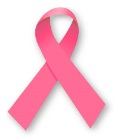 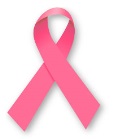 ___________________________________________________________________________________________________________Tuscumbia City Park @ Tuscumbia MOSaturday, October 15, 2016Run/Walk starts at 8:00 AMRegistration 7:00am to 7:45amRegistration Fee $20.00 before October 1st /$25.00 afterKids 12 and under $10.00Shirts will only be guaranteed for those who register with payment by Oct. 1st, 2016For more information contact:Dana Ilgenfritz                         Debra Rogers                   Nicole Hawken                    573-280-7156                          573-286-0946                     573-280-5532           danailgenfritz@yahoo.com                                               nhawken84@gmail.com______________________________________________________________________________Proceeds benefit Sandy Horton and support her fight against breast cancerPlease fill out the following registration form and mail to:Sandy Horton 5K RegistrationC/O Dana Ilgenfritz2349 Hwy 52Tuscumbia, MO 65082Please make checks payable to Sandy HortonName:___________________________________________________Gender (M/F)Address:_____________________________________________________________Phone:___________________Email Address:_______________________________Shirt Size: (circle) Adult S, M, L, XL, XXL, XXXLYouth Size: XS, S, M, LWaiver: I know running/walking a road race is potentially a hazardous activity. I agree to abide by any decision of a race official to my ability to safely complete the event. I assume all risks associated with participation in this event, including but not limited to falls, contact with other participants, and the effects of weather including moisture, heat, and/or high humidity, traffic and the conditions of the road surface. Having read this waiver and knowing these facts and in consideration of Tuscumbia Little League, Village of Tuscumbia, and all the other sponsors, their representatives and successors from all claims or liabilities of any kind arising out of my participation in this event.Signature:_________________________________________________________________ 